Расписание работы онлайн-лабораторий (стартовый этап) 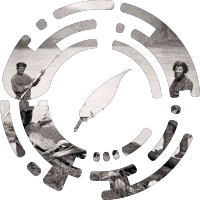 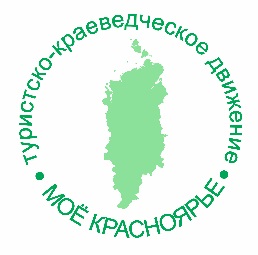 краевого конкурса исследовательских краеведческих работ среди обучающихся образовательных организаций, расположенных на территории края, активов школьных музеев, участников клубов патриотической направленности, поисково-исследовательских отрядов, детских общественных организаций, действующих на территории края(«Моё Красноярье») 28 февраля – 4 марта 2022 годаИнструкция по подключению к конференциям ZoomДля беспрепятственного подключения к онлайн-лабораториям необходимо идентифицировать себя:Например, «Иванов Иван_Емельяновский район».Важно! Участники с именами iPhone, Honor, Admin, User и т.п. не смогут подключиться к онлайн-лабораториям.Направление конкурсаДата и время проведения Эксперты лабораторийЛаборатория для педагогов – руководителей работ – 2 марта 2022 года в 16 часов - https://clck.ru/bcvN3 Лаборатория для педагогов – руководителей работ – 2 марта 2022 года в 16 часов - https://clck.ru/bcvN3 Лаборатория для педагогов – руководителей работ – 2 марта 2022 года в 16 часов - https://clck.ru/bcvN3 Антропология, археология, социология, психология04.03.2022(пятница) 13:00https://clck.ru/cQ8cTМакаров Николай Поликарпович, специалист краевого государственного бюджетного учреждения культуры «Красноярский краевой краеведческий музей», кандидат исторических наукДедик Алёна Владимировна, старший научный сотрудник лаборатории археологии Енисейской Сибири федерального государственного автономного образовательного учреждения высшего образования «Сибирский федеральный университет»Белинская Татьяна Викторовна, заместитель директора краевого государственного бюджетного учреждения дополнительного образования «Красноярский краевой центр туризма и краеведения»